Bridge 4 Peace 2017 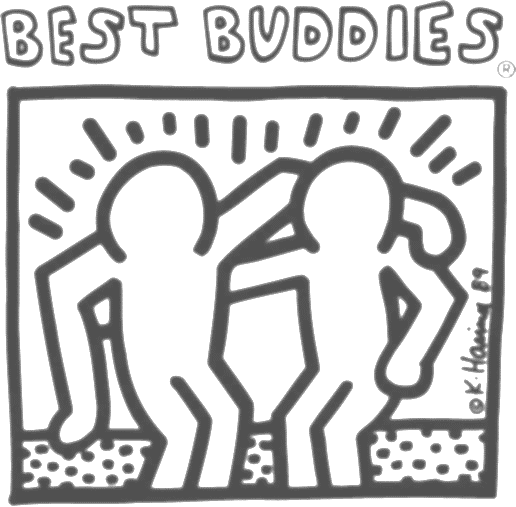 Bridge 4 Peace 2017 Bridge 4 Peace 2017 Donor’s Name:ID Number:Cell Phone:Email:Grade Level: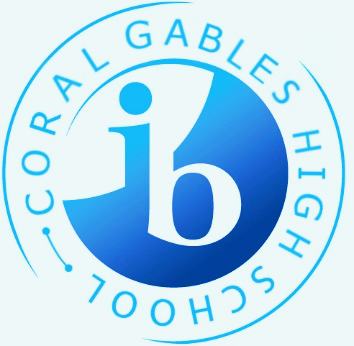 Shirt Size:S    M    L    XL    XXL                              Pink/ BlackAmount Donated:                                                        Tickets Purchased:    Donor’s Name:ID Number:Cell Phone:Email:Grade Level: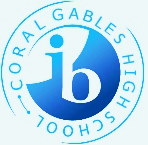 Shirt Size:S    M    L    XL    XXL                              Pink/ BlackAmount Donated:                                                         Tickets Purchased:Donor’s Name:ID Number:Cell Phone:Email:Grade Level:Shirt Size:S    M    L    XL    XXL                              Pink/ BlackAmount Donated:                                                         Tickets Purchased: